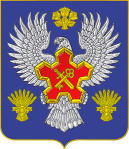 ВОЛГОГРАДСКАЯ ОБЛАСТЬ П О С Т А Н О В Л Е Н И ЕАДМИНИСТРАЦИИ ГОРОДИЩЕНСКОГО МУНИЦИПАЛЬНОГО РАЙОНАот 28 июня 2016 г.  №398О внесении изменений в постановление администрации Городищенского муниципального района от 07 марта 2012 года № 583 «Об  утверждении Порядка  формирования и ведения реестра муниципальных услуг Городищенского муниципального района Волгоградской области»В соответствии с п. 4 ст. 15.2 Положения об администрации Городищенского муниципального района Волгоградской области, утвержденного Решением Городищенской районной Думы Волгоградской области от 7 декабря 2011 г. № 467, в целях повышения  эффективности расходования бюджетных средств, открытости и общедоступности информации по предоставлению муниципальных услуг населению Городищенского муниципального района, п о с т а н о в л я ю:Внести в постановление администрации Городищенского муниципального района от 07 марта 2012 года № 583 «Об  утверждении Порядка  формирования и ведения реестра муниципальных услуг Городищенского муниципального района Волгоградской области» следующие изменения:В преамбуле исключить ссылку на постановление Правительства Российской Федерации от 15.06.2009г. № 478 "О единой системе информационно-справочной поддержки граждан и организаций по вопросам взаимодействия с органами исполнительной власти и органами местного самоуправления с использованием информационно-телекоммуникационной сети Интернет".В пунктах 1.2, 1.4, 2.2 Порядка формирования и ведения реестра муниципальных услуг Городищенского муниципального района Волгоградской области (далее – Порядок) слова «структурные подразделения администрации» заменить словом «администрация» в соответствующем падеже.Абзац 2 пункта 1.4. Порядка после слов «предоставляемых гражданам» дополнить словами  «и юридическим лицам, а также их законным представителям».В приложении к Порядку слово «Реестр» заменить словами «Форма реестра».Опубликовать настоящее постановление в общественно-политической газете Городищенского муниципального района «Междуречье» и на официальном сайте администрации Городищенского муниципального района.Контроль за исполнением настоящего постановления  возложить на заместителя главы Городищенского муниципального района Чумакова С.П.Глава Городищенскогомуниципального района			                            Э.М. Кривов